	Gustav Vasa föreningen i Strängnäs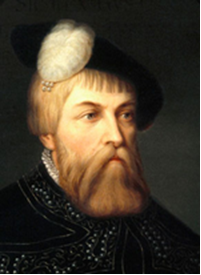 Instruktion till digitalt årsmöte måndagen den 22 mars 2021 kl. 18.00 Anmälan om deltagande sker med e-post till bertilsson10@telia.com alternativt mobil 070 - 5260039 senast torsdagen den 18 mars kl. 17.00. Den som anmält sig att delta, personligen eller genom ombud, kommer den 22 mars på eftermiddagen att erhålla inbjudan per e-post med en länk att delta i mötet genom ZOOM. Man behöver bara klicka på den blå länken i meddelandet strax före utsatt tid för att ansluta sig. Har man inte ZOOM-appen installerad på sin enhet erbjuds man först att göra det. Installera därför gärna appen i förväg. Mötestid för ZOOM är 40 minuter per pass och jag räknar med att vi ska klara av mötet under denna tid.När du är ansluten till mötet ber vi dig ha ikonen för mikrofon avbockad. Du ser den nederst till vänster i bildrutan om du för muspekaren eller fingret neråt på din bildskärm. Om du vill tala så klickar du på ikonen. Men låt annars mikrofonen vara avstängd så undviker vi störande ljud. Vill du synas ska du ha ikonen för en videokamera på. Den finns också längst ner till vänster på skärmen. Vi ser då ditt ansikte. Är den avbockad finns du med i mötet utan att synas. Vill du yttra dig, se då till att kamera och mikrofon är på, räck upp handen eller begär ordet muntligen. Du kan även begära ordet i chatten som finns i applikationen. Under punkten fastställande av röstlängd kommer ordföranden föreslå att den lista som upprättats över föranmälda medlemmar skall anses utgöra röstlängd. När det är dags att rösta gör vi det genom tyst acklamation, inga svar är ett godkännande.Om omröstning blir aktuell uppmanas deltagarna ha sina kameror på och rösta genom handuppräckning. Begärs votering kommer ordföranden att räkna rösterna för och emot som de framgår på skärmen. Vi angelägna om att eventuella invändningar/frågor kommer oss tillhanda före mötet så att de kan besvaras under mötet. Om du vill yttra dig i någon fråga så ber vi dig därför snarast maila din fråga till undertecknad. Vi hoppas att denna ordning för årsmötet ska vara acceptabel för er medlemmar. Med vänlig hälsning Monika Eriksson Bertilsson bertilsson10@telia.com 